2010 Changeover photo gallery 

Alison and PP Tim Bowland lead our farewell to Fabienne





AG Peter Visser Proposes the toast to RI





PDG Larry responds





PP Brian Furrer proposes the toast to our Partners 





PP Barry Lambert is our masterly MC





Margaret and Graham's Daughter Cassandra deputising for Margaret who was not well





Soon to be PP Graham is all smiles





Cassandra presents flowers to Judy on behalf of her Mum





Rob Hamer presented the Allyn Day Award by Bev Day 





Brian Furrer is presented the Trevor Turner Award by Ann Turner 





PHF Awardee Carol Russell receiving her Award from President Graham 





PHF Awardee Colin McGowan receiving his award from President Graham 





The outgoing Board





Wesley Koni pictured with PDG Larry following his inspiring speach





PDG Larry presenting a PHF to Lorainne Mack





Graham Hands over to Graham





Cassandra and Judy exchanging flowers





President Graham's 1st address





The incoming board





The happy pair





The official group





Congratulations for Graham and our Club from a representative of Graham's Dad's Club in Wagga Wagga  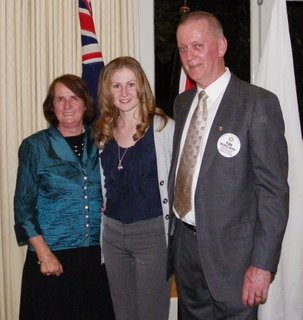 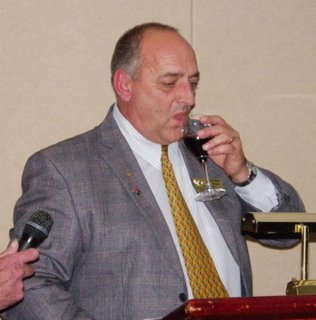 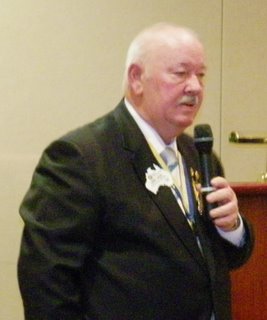 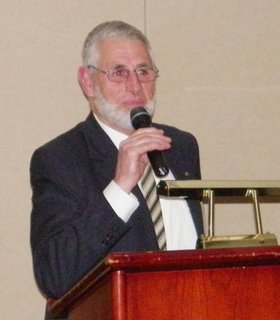 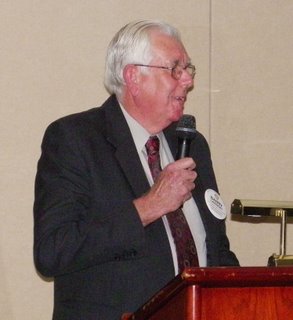 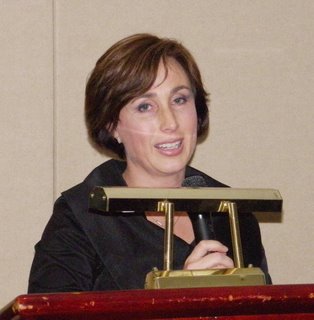 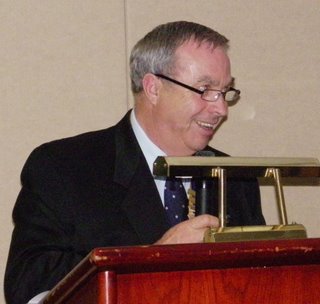 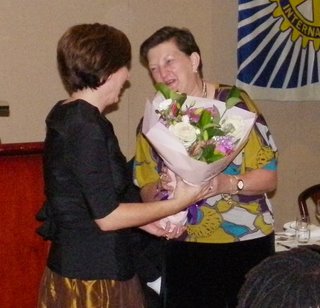 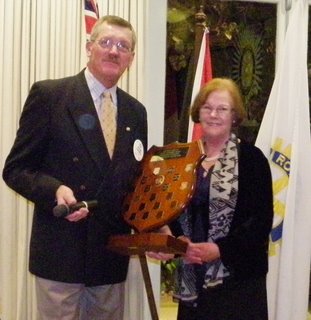 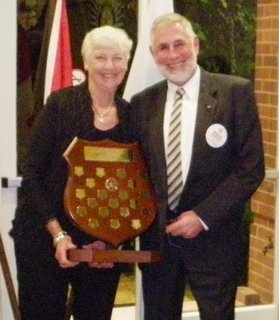 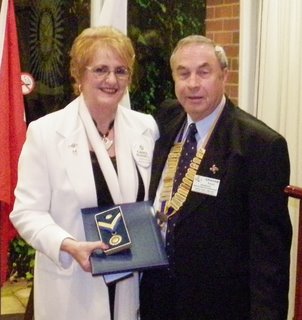 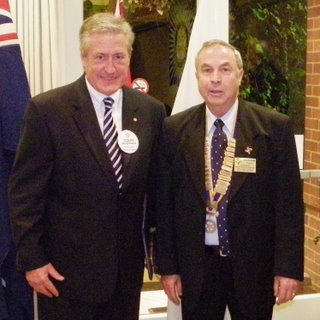 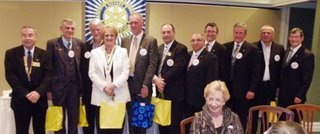 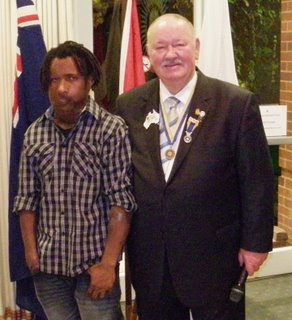 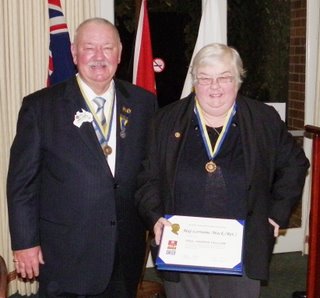 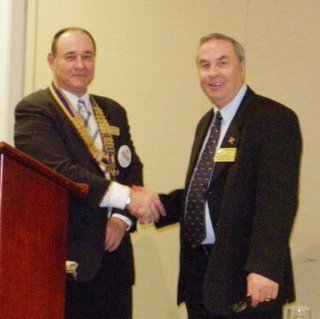 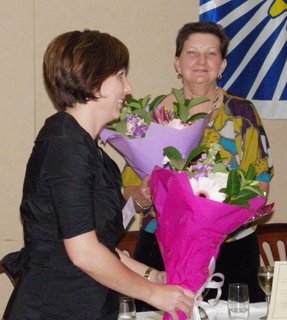 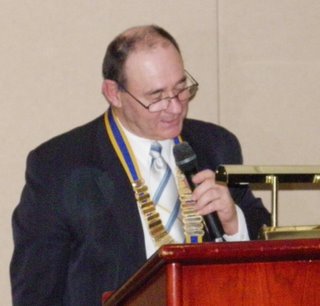 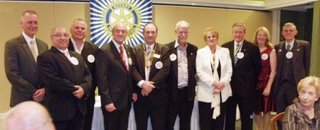 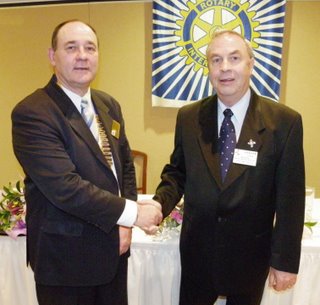 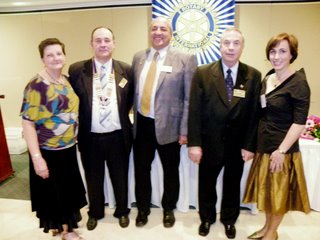 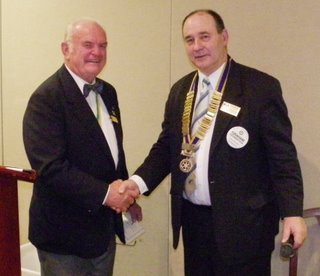 